		Maritime Careers Exploration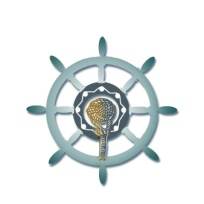 MARIMED     May 23-June 16Classes are held at our Kāne`ohe campus and field trips are at various locations around O`ahu.Final class activity is an interisland ocean training sailing voyage. Schedule is May 23-June 8:  8:30 am to 3 pm (Monday to Friday) AND June 9-13 voyage.  June 16 at 6 pm is the recognition ceremony.Applicant InformationName:	(Full First)				______(Full Middle)		                    				Name: (Last)			__________________Nickname/Preferred Name: 				______            DOB:				              		Age:		        Country of Birth 				                     Are you Hawaiian/part Hawaiian? (proof required)     Yes     No                 Gender:     Male     Female        Ethnicity (check all that apply)      White      Black or African American      Asian      American Indian or Alaska Native      Native Hawaiian      Other Pacific Islander      Refuse to answer      Other						         Address: 					            									Mobile Phone Number:				    ___            Able to Text?     Yes      No     Email Address:							___________________________________Employment Status (check one):    Part time     Full time    Unemployed    Weekly Schedule: 		_____            Name of Employer/Company: 										_____Current Annual Income (Not including public assistance):	$					Are you a single parent?     Yes     NoDo you or your family reside in subsidized housing, emergency, or transitional housing, or receive food stamps or benefits from the Temporary Assistance for Needy Families program?     Yes     NoAre you receiving federal financial aid in the form of a Pell grant?     Yes     NoEducationLast School Attended or Currently Attending:									Highest Level of Education Completed?										Are you the first in your family to attend post secondary school or college?     Yes     NoWhich of these did you receive? (check one)       H.S. diploma      GED      NeitherWhat high school did you attend for 12th grade? 									Did you take General Education courses in 2015?     Yes     NoIf so, did you pass all General Education courses with a C or better?     Yes     NoIf you did not pass, state brief reason why. 								Did you take Vocational Education courses in 2015?     Yes     NoIf so, did you pass all Vocational Education courses with a C or better?     Yes     NoIf you did not pass, state brief reason why. 								Name:								                      Medical InformationInsuring Company: 						Member #:					Allergies:											Asthma:  Y   NList any current medical conditions that may impair your ability to fully participate in the program:														List any requested American’s with Disabilities Act accommodations:				Emergency Contact (Primary):Name:						Relation:							Address:														Telephone No.:					Email Address:						Emergency Contact (Secondary):Name:						Relation:							Address:														Telephone No.:					Email Address:						Referral InformationHow did you learn about the program?__________________________________________________Who do you know that has completed the program?_______________________________________Please suggest ways that we might publicize or reach others who may be interested in this program:_________________________________________________________________________________________________________________________________________________________Applications may be faxed, emailed, or mailed to:Maritime Careers Exploration, Attn:  Jodie Yim45-021 Likeke Pl.Kāne`ohe, HI 96744Fax (808) 235-1074jodie.yim@marimed.org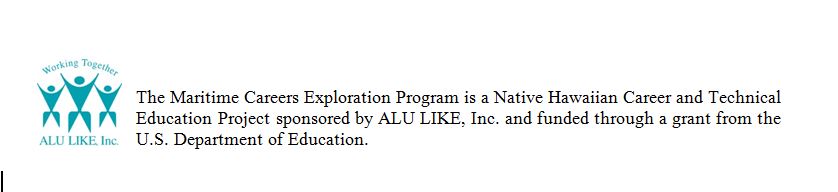 